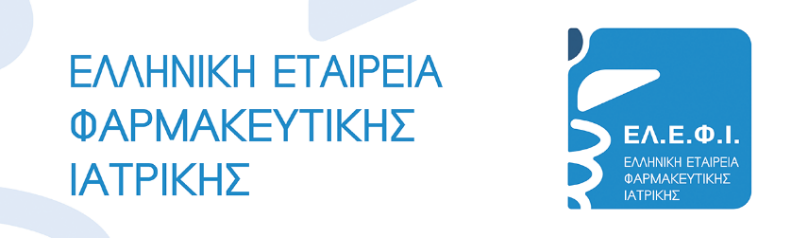 ΕΚΛΟΓΟΑΠΟΛΟΓΙΣΤΙΚΗ ΓΕΝΙΚΗ ΣΥΝΕΛΕΥΣΗ 2020                                Υποψηφιότητες για το Νέο Διοικητικό Συμβούλιο                                                       Κατά αλφαβητική σειρά  Βαρβάρα Μπαρούτσου  Κωνσταντίνα Παπαγεωργίου  Ιωάννης  Πέτροβας  Γρηγόριος Ρομπόπουλος  Veronique Schaaf  Δήμητρα    Τσαπόγα  Νικόλαος Τσοκανάς  Αθανάσιος Χανιώτης Ψηφοφορία: Η εκλογή του Διοικητικού Συμβουλίου γίνεται από τη Γενική Συνέλευση με μυστική ψηφοφορία σε ενιαίο ψηφοδέλτιο, το οποίο θα φέρει το πολύ τέσσερις (4) σταυρούς προτίμησης.                             Υποψηφιότητες για την Νέα Εξελεγκτική Επιτροπή                                         Κατά αλφαβητική σειρά    Σπύρος Αναγνωστόπουλος    Ελένη Ανθοπούλου    Χρήστος Ελευθερίου    Κατερίνα Μαντοπούλου    Ιουστίνη Πολλάλη Ψηφοφορία: Η εκλογή της Εξελεγκτικής Επιτροπής γίνεται από τη Γενική Συνέλευση με μυστική ψηφοφορία σε ενιαίο ψηφοδέλτιο, το οποίο θα φέρει το πολύ τέσσερις (4) σταυρούς προτίμησης.